深圳市农民工工资保证金制度讲解（一）农民工工资保证金制度有哪些主要规定？ （二）保证金缴纳的主体是谁？ （三）保证金缴纳比例如何确定？ （四）保证金主要采用什么形式？ （五）什么银行可以办理保函？ （六）保证金什么时间缴存？ （七）对保证人如何管理？ （八）未按规定提供保函的法律后果是什么？整理人：深圳市信安工程担保有限公司 已入选备案担保机构名单 办理商业担保函（一）农民工工资保证金制度有哪些主要规定？ • 国务院《保障农民工工资支付条例》 • 人社部《工程建设领域农民工工资保证金规定》（人社部发〔2021〕 65号） • 广东省《工程建设领域农民工工资保证金规定》（粤人社函〔2021〕 276号） • 深圳市《深圳市工程建设领域农民工工资保证金管理办法》（深人社 规〔2022〕7号）（二）保证金缴纳的主体是谁？ • 《深圳市工程建设领域农民工工资保证金管理办法》第二条规定，保证金缴纳主体是施工总承包企业（包括直接承包建设单位发包工程的专业承包企业）。 （三）保证金比例如何确定？ • 《深圳市工程建设领域农民工工资保证金管理办法》第四条规定，保证金比例按工程施工合同额的3%缴存，最高为300万元，最低为5万元。（四）保证金主要采取什么形式？ • 《深圳市工程建设领域农民工工资保证金管理办法》第二条规定，本市工资保证金可以采取银行保函、工程保证保险、工程担保公司保函方式替代缴存。 • 目前深圳市工资保证金可以是银行保函、工程保证保险、工程担保公司保函的形式替代。 （五）办理保函的银行应具备什么条件？ • 《深圳市工程建设领域农民工工资保证金管理办法》第七条规定，银行、工程保险机构或工程担保公司必须总部设立在本市或在本市设有分支机构信用等级良好、服务水平优良，并承诺按照本办法要求提供工资保证金业务服务。同时，必须是已在市人社局备案的担保机构。保证金什么时间缴存？  《深圳市工程建设领域农民工工资保证金管理办法》第八条规定，施工总承包单位应当自工程取得施工许可证（开工报告批复）之日起20个工作日内（依法不需要办理施工许可证或批准开工报告的工程、实施开工备案制的工程自签订施工合同之日起20个工作日之内）办理保函。 • 第九条规定，保函在工程施工期内有效，保函有效期至少为1年且不得短于合同期。（七）对保证人如何管理？ • 《深圳市工程建设领域农民工工资保证金管理办法》第八条规定，施工总承包单位将保函、保单上传两制平台，并将银行保函、保单正本原件提交深圳市各区人力资源局。 （八）未按规定提供保函的法律后果是什么？ • 1、按《保障农民工工资支付条例》第五十五条规定，施工总承包单位未按规定存储工资保证金或者未提供金融机构保函，逾期不改正的，责令项目停工，并处5万元以上10万元以下的罚款；情节严重的，给予施工单位限制承接新工程、降低资质等级、吊销资质证书等处罚。 • 2、并应当按照有关规定计入其信用记录，依法实施信用惩戒。 • 说明：深圳市是由相关行业工程建设主管部门负责查处案例一:未依法缴存农民工工资保证金并处罚 • 2021年11月10日，北海市住建局在开展日常执法检查中发现，某工程局集团有限公司承建的工程项目未按规定存储工资保证金。 • 当日，北海市住建局对该公司相关违法事实进行了调查取证，该公司违反了《保障农民工工资支付条例》第三十二条的规定。北海市住建局依法送达《限期改正指令书》，责令该公司10日内依法缴存农民工工资保证金。案例二:依法缴存农民工工资保证金，项目完工后公示退还 河间市水务局关于河间市农村江水村村通工程某总承包项目一标段退还农民工工资保证金的公告 河间市水务局“河间市农村江水村村通工程总承包项目一标段”工程于2020年7月20 日开工建设，2021年6月18日完工，并于2021年8月16日完成合同工程，完工验收。按规定程序，施工企业在开工前缴纳了农民工工资保证金，施工企业为沧州某发展集团有限责任公司。 以上施工企业承诺不存在拖欠农民工工资行为，现对提交《施工企业农民工工资保证金退还申请表》的企业予以公示，公示期15日，公示期满后未出现农民工工资欠薪案件的，按规定程序退还企业交纳的农民工工资保证金。 2022年9月12日农民工工资保证金保函（样本）编    号 ：开立日期 ：深圳市光明区人力资源局：   根据《保障农民工工资支付条例》《工程建设领域农民工工资保证金规定》和《深圳市工程建设领域农民工工资保证金管理办法》，                       企业（以下简称存储企业， 统一社会信用代码∶              ）需依法存储          （金额大写∶              ）元的农民工工资保证金。应存储企业申请，我行（担保保证人名称、地址）兹开立以贵局为受益人，金额不超过          （金额大写∶             ）的不可撤销见索即付保函，保证存储企业支付所承包工程项目 	                发生的拖欠农民工工资款项。我行保证在收到贵局出具的《农民工工资保证金支付通知书》及本保函正本原件5个工作日内，在上述担保金额范围内，根据《农民工工资保证金支付通知书》向贵局承担担保责任。本保函有效期自       年  月  日起至      年  月  日止。本保函超过有效期、在担保金额范围内根据贵局《农民工工资保证金支付通知书》履行担保义务完毕或开立新保函，本保函即行失效，无论本保函是否退回我行注销。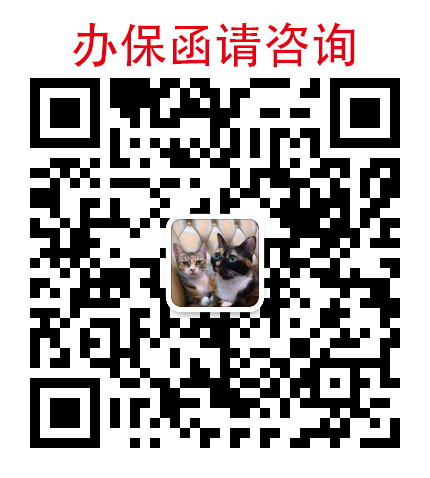 开户银行（盖章）地 址 :签 字 时 间 ：深圳市信安工程担保有限公司 已入选备案担保机构名单 办理商业担保函 